无领导—自由讨论环节无领导小组讨论的第二阶段是自由讨论，有的考试可能直接进入自由讨论环节，时间一般在20-60分钟，也有的自由讨论时间较短，只有10分钟。这个阶段是最重要的阶段，表现优秀的人往往在这个阶段脱颖而出，成为小组的核心人物。自由讨论环节是不指定发言顺序，不限制发言次数，考官不回答任何问题。在这个阶段，考生自由发言，不但阐述自己的观点，而且要对别人的观点发表看法，最后达成小组统一意见。总体来说，此阶段展现时间最长、展现机会最多、讨论过程具有多变性、容易暴露个性特点、考生完全平等，自由安排讨论，意见一致。在熟悉基本流程的基础上，自由讨论环节的考察核心是综合分析能力、言语表达能力、应变能力、沟通能力、自控能力与情绪的稳定性、合作能力、领导能力等多种能力。比如分析能力表现为能充分利用各种信息，准确把握问题的实质，能从多角度对问题进行符合逻辑且有深度的剖析，并在此基础之上提出自己的观点；领导能力体现在具有较强的控制力，善于把握和引导局面，能主动协调和争取持相同或相近观点的人，说服、整合其他观点，通过调动各方面的积极性，保证共识的达成；应变能力是指机智灵活地应对各种变化和意外情况；语言表达能力是指清晰准确，条理分明，富于逻辑。合作能力强调富有团队意识，讲究配合和协作。自控能力注重自信，情绪稳定，即使与多数人的观点不同，也能做到举止得体，沉着冷静，心态平和，尊重他人。自由讨论环节考查能力范围广，更重要的是再此阶段要明确角色定位。本环节不规定角色，但是在自由讨论过程中不拒绝出现领导。自由讨论重点是看每个人自主选择你在这个过程中的位置，为小组意见的达成一致作出贡献。在整场面试中，根据发言规律总结出如下角色:领导者、破冰者、组织协调者、意见贡献者、时间控制者和记录总结者。每个角色机会均等，并不是领导者更容易通过，只要你在选定的角色方向贡献最大。（1）破冰者：第一位发言者,要求快速阅读，概念清楚，知识面广，系统把握能力强。（2）领导者：引领整个讨论进行，推进讨论实质性进展并有效控制讨论流程。（3）组织协调者：调动团队气氛，控制讨论进展方向，适时提醒和引导，注意不能以举手表决等少数服从多数的方式得出结论。（4）记录总结者：当团队成员吵得纷纷扰扰时，认真记录着每一个人的讲话，标记讲话内容的重点。配合领导者，解决盲点，推进讨论。（5）意见贡献者：也称为“点子王”，对方案的形成、问题的解决提供实质性的意见和建议。（6）时间控制者：建议讨论时间的分配，同时适时的提醒成员时间剩余，使团队在规定的时间内，充分讨论问题，并得到完善的解决方案。至于如何选择角色，有以下三点：根据自己平时生活和工作中的特点，更善于做哪个角色；根据团队情况，需要考虑小组成员之间的能力、性格和专业构成，以团队成功为目标动态定位；根据讨论的进展情况。作为考生，明确角色的同时如何在本阶段胜出，此处举例为大家介绍一些技巧：例1.如何让自己成为一个参与者而不是旁观者？首先，要保持一定数量的有效发言，包括对自己意见的论述，对别人意见的补充，对别人意见的肯定，对争执双方的协调。其次，在别人进行发言时，要注意倾听，并有眼神上的交流，并不时点头示意。例2.大家抢着发言怎么办？这是调停（加分项）的好机会方案1：做“仲裁”角色，说明各方观点的合理之处，加以总结，进而提出自己的观点。总结并概括他人观点的“利”比较容易被他人接受。方案2：调停，“大家的观点都有合理之处，但我们最重要的是达成团队统一意见，有的考生还没有发言”。例3.大家争执不下怎么办？这是打破僵局的好机会将大家从细节中带出来，提示“宏观考虑”，并明确“我们还有多少时间，我们离目标还有多远”。例4.讨论进程想提示时间，怎么办？如果时间充分，进行未完成任务的提示。如果时间紧迫，还没有达成一致意见，可以提醒大家时间，并尽量协调达成一致意见。银行从事的是专业的金融服务，要体现出专业、稳重的风格，因此，应试者要呈现沉稳、大方、干练的整体气质形象。在此环节中应注意坐姿动作要侧身、要倾听、适时点头、避免小动作，表情微笑、目光交流（发言者环顾、倾听者注视），语气语速需掌握节奏、娓娓道来、声音洪亮、抑扬顿挫。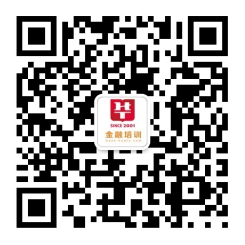 全国银行考试交流10群 328062852官方微信公众号：实时更新银行考试资讯